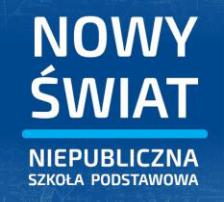 KARTA ZGŁOSZENIA UCZNIÓW DO KONKURSU
MATEMATYCZNO-LOGICZNEGO 2024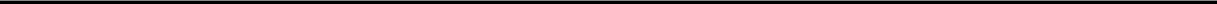 Nazwa zgłaszanej szkoły*:…………………………………………………………………………………………………………Imię i nazwisko szkolnego opiekuna konkursu*:…………………………………………………………………………………………………………Tel. Kontaktowy: ………………………………………………………………………………E-mail opiekuna*: ……………………………………………………………………………Kategoria: Klasy V-VI...................................................................... Klasa ……....................................................................... Klasa ……....................................................................... Klasa ……....................................................................... Klasa ……....................................................................... Klasa ……....................................................................... Klasa ……....................................................................... Klasa ……....................................................................... Klasa …….Kategoria: Klasy VII-VIII...................................................................... Klasa ……....................................................................... Klasa ……....................................................................... Klasa ……....................................................................... Klasa ……....................................................................... Klasa ……....................................................................... Klasa ……....................................................................... Klasa ……....................................................................... Klasa …….Zgłoszenie ucznia do konkursu jest równoznaczne z wyrażeniem zgody przez rodziców/prawnych opiekunów na wzięcie udziału w konkursie.……………………………………………Podpis opiekuna konkursu    * należy wypełnić komputerowo lub pisemnie drukowanymi literami